 Una tarde de toros 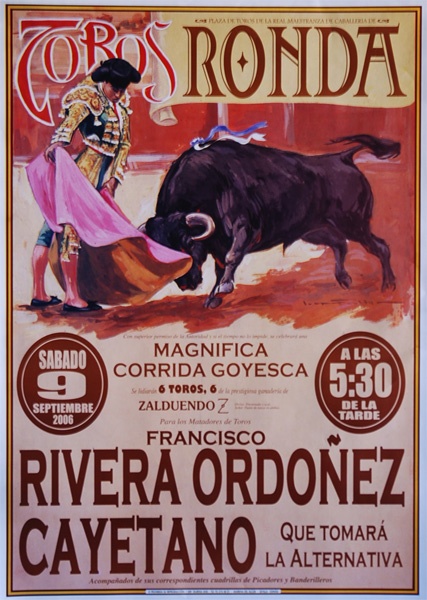 La corrida de toros es un espectáculo que consiste en lidiar un cierto número toros bravos, a pie o a caballo, en un recinto cerrado, la plaza de toros. En la lidia participan varias personas, entre ellas los toreros, que siguen un estricto protocolo tradicional reglado, sólo puede participar como matador el torero que ha tomado la alternativa. Es el espectáculo de masas más antiguo de España y uno de los más antiguos del mundo. Las corridas de toros son consideradas una de las expresiones de la cultura hispánica. Se practican también en Portugal, en el sur de Francia y en diversos  países de Hispanoamérica. Las corridas pueden clasificarse, según la edad y el trapío del toro que se lidia, en becerradas, novilladas y corridas de toros propiamente dichas, y pueden desarrollarse a pie o a caballo. Si se ejecutan las suertes a caballo, el festejo recibe el nombre de corrida de rejones o rejoneo. Cuando se combinan ambas disciplinas en un mismo festejo, se denominan corridas mixtas.“Tendido cero”     A continuación te presentamos una serie de vocabulario relacionado con el mundo taurino. Intenta adivinar a que se refiere cada una de las palabras y relaciónalas con una imagen.“Al toro hay que agarrarlo por los cuernos”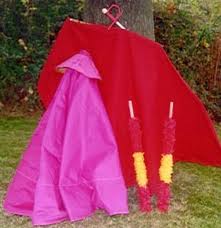 A continuación te presentamos una serie de fotografías que representan diferentes momentos de una corrida de toros. En grupos observar las fotografías y escribir en que creéis que consiste cada una de ellas y que ocurre en cada uno de estos momentos. El paseíllo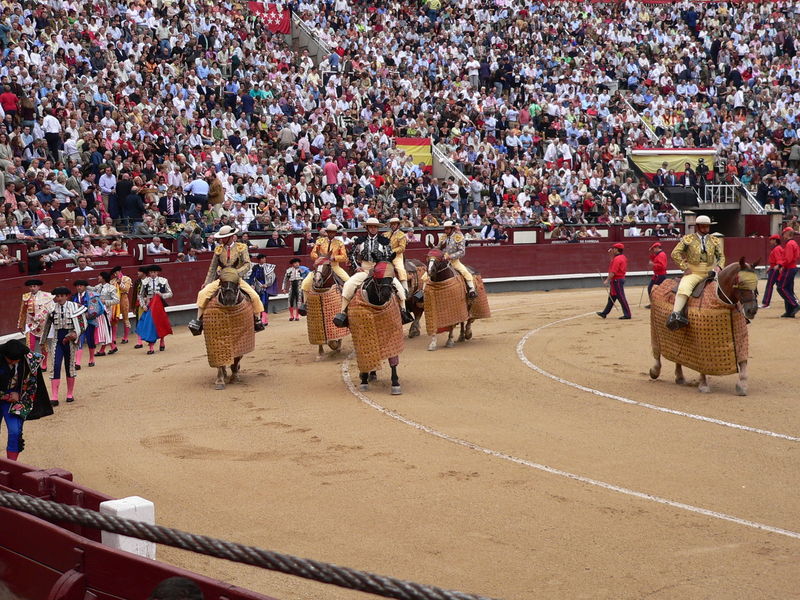 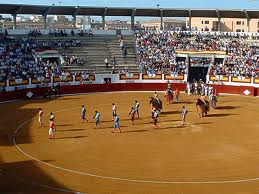 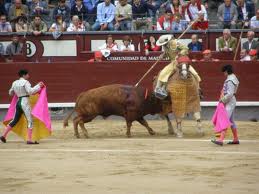 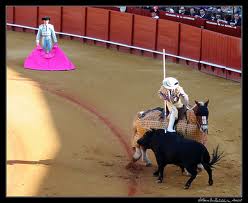 Tercio de varas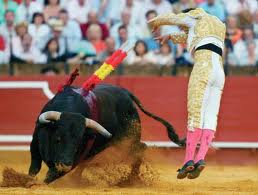 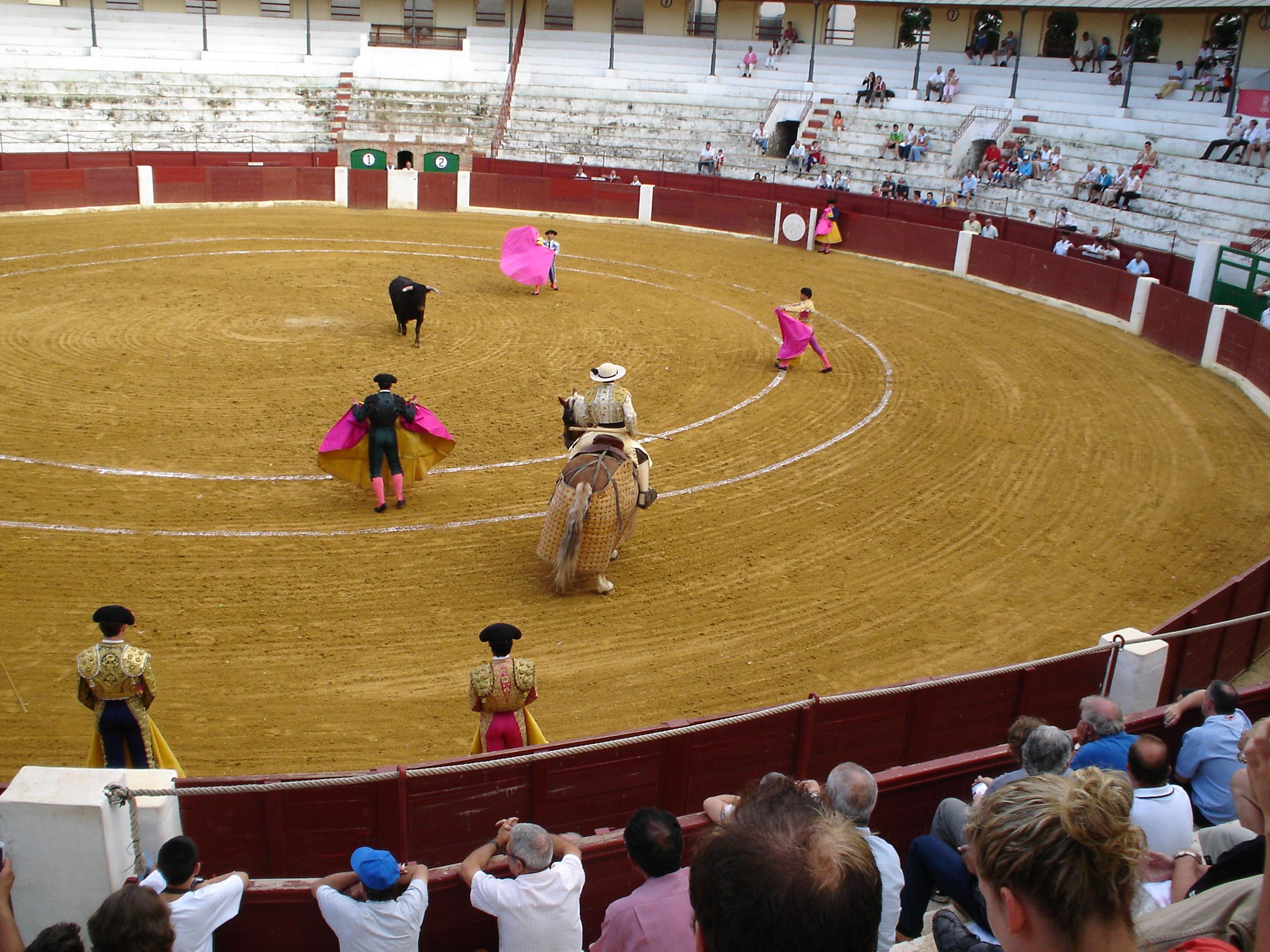 Suerte de capote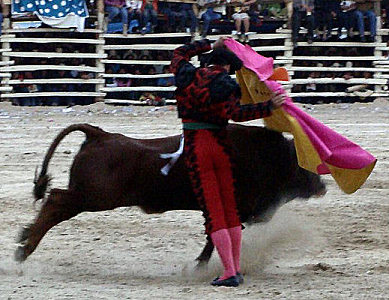 Tercio de banderillas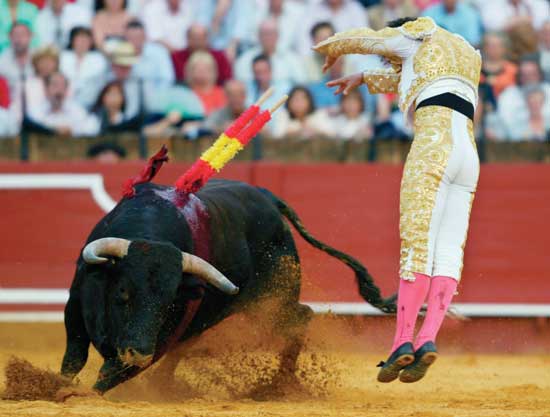 Tercio de muerte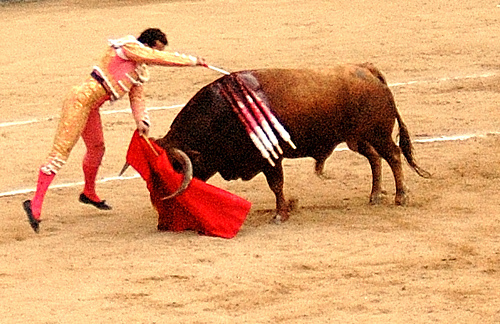 ReaccionesDebate: Ahora ya sabes en qué consiste esta tradición española. Expresa tu punto de vista sobre este tema. Ahora vas a ver  una noticia en Tele Madrid sobre la prohibición de las corridas de toros en Cataluña. Expresa tu opinión sobre este tema.[]capote	Toro Banderilla                       Torero/ Matador	PicadorAreneros                Mulilleros Monosabio      AlguacilillosPresidente                   Mozo de espadas Banderillero1 3 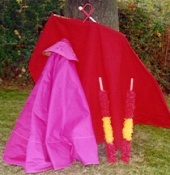 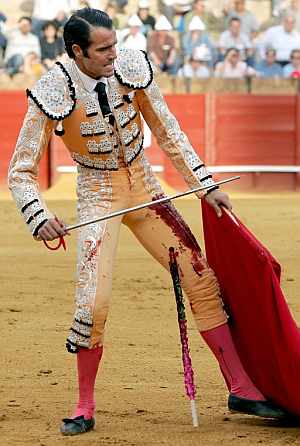   2   7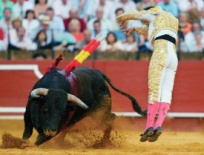 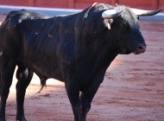 4  5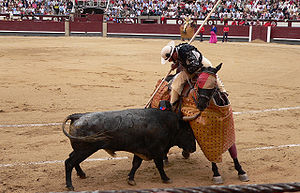 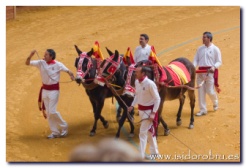 6 8 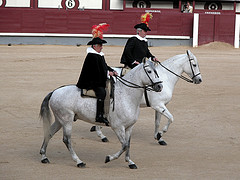 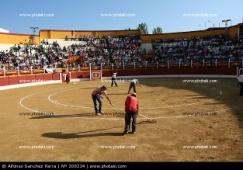  9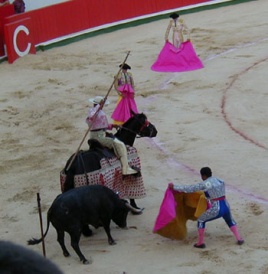 